PoetryA Haiku Poem is a poem with three lines and a total of seventeen syllables.  The first line has five syllables, the second line has seven syllables, and the last line has five syllables.Haiku Poem Example:The first day of school,All the kids are excited.Bell rings! Time to start!A Cinquain Poem is a poem with five lines and eleven total words.Line 1 – One word giving the title (noun or person, place, thing)Line 2 – Two words that describe the title (adjectives)Line 3 – Three words that express action (verbs ending in ‘ing’)Line 4 – Four words that express feeling or describe moreLine 5 – One word that gives the title a different name (synonym)Cinquain Poem Example:PoetryClever, CraftyWriting, Composing, DescribingBest Words, Best OrderVerseA Limerick Poem is a humorous poem with five lines and an AABBA rhyme scheme.Limerick Poem Example (By Edward Lear):There was an Old Man with a beard,Who said, “It is just as I feared! –Two Owls and a Hen,Four larks and a Wren, Have all built their nests in my beard.”An Acrostic Poem is a poem where the first letter of each line spells out a word or a phrase.Acrostic Poem Example (Google):An Acrostic poem Can be about anything,Really.Of course, some people like to Start each line like a sentence,Though,I prefer weaving words into a Creation that has more freeform.Bonus:  Try a Concrete Poem or Shape poem.  A shape poem is a poem that is shaped like the thing it describes. The shape adds to the meaning of the poem. To write a shape poem, it helps to start by writing down all the words that come to mind about the chosen topic. Here is an example that I found on the internet: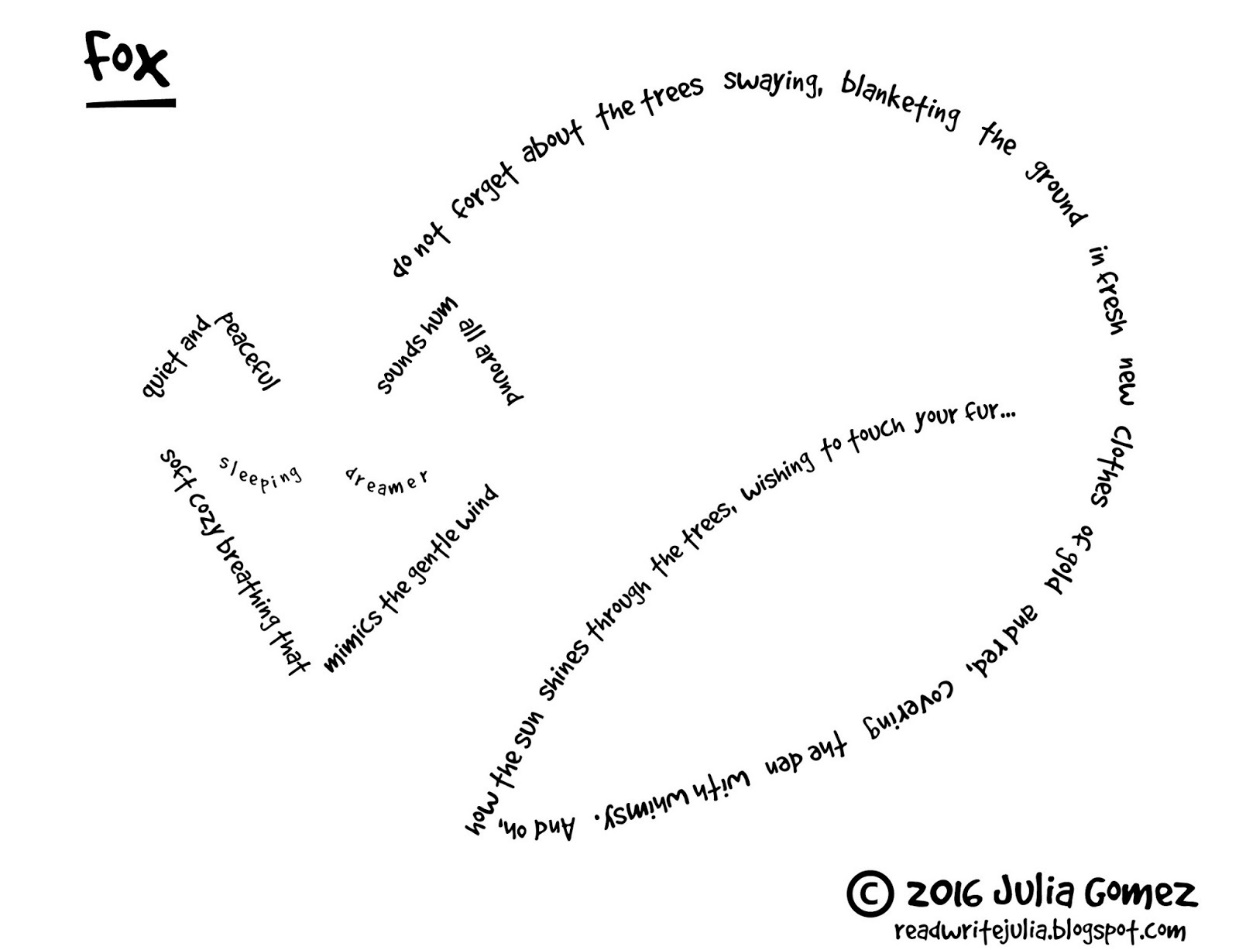 